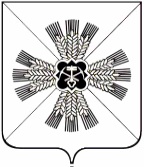 Кемеровская областьПромышленновский муниципальный районАдминистрацияТарасовского сельского поселенияПОСТАНОВЛЕНИЕ21  декабря 2018 г. № 44с.ТарасовоО внесении изменений в административный регламент по предоставлению муниципальной услуги «Присвоение адреса объекту капитального строительства» утвержденный постановлением от 20 февраля 2017 года №8На основании распоряжения Коллегии Администрации Кемеровской области от 16.10.2018 № 454-р «О внесении изменений в распоряжение Коллегии Администрации Кемеровской области от 27.02.2017 №94-р» «Об утверждении плана мероприятий («дорожная карта») по внедрению целевой модели  «Регистрация права собственности на земельные участки и объекты недвижимого имущества», администрация Тарасовского сельского поселения постановляет:Внести в административный регламент по предоставлению муниципальной услуги «Присвоение адреса объекту капитального строительства» утвержденным постановлением администрации Тарасовского сельского поселения от 20.02.2017г. №8 (далее - административный регламент) следующие изменения:- Пункт 2.4 раздела 2 «Стандарт предоставления муниципальной услуги» административного регламента изложить в следующей редакции»«2.4. Срок предоставления муниципальной услуги не должен превышать 8 (восемь) рабочих дней со дня подачи заявления о предоставлении муниципальной услуги».Настоящее постановление подлежит обнародованию на информационном стенде администрации Тарасовского сельского поселения и размещению в информационно - телекоммуникационной сети Интернет на сайте администрации Промышленновского муниципального района.   Контроль за исполнением настоящего постановления оставляю за собой.  Настоящее постановление вступает в силу с даты подписания.                         ГлаваТарасовского сельского поселения                                                 В.Г.Ланг         